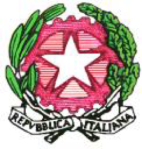 MINISTERO DELL’ISTRUZIONEUFFICIO SCOLASTICO REGIONALE PER LA CALABRIAISTITUTO COMPRENSIVO STATALE“ ABATE FABIO DI BONA”88842 CUTRO (KR) – VIA ROSITO – C.F. 91002930799 – C.M. KRIC826005sito web www.iccutrokr.edu.it e-mail kric826005@istruzione.it TEL./FAX 0962-773456È un momento di ascolto individuale ON LINE attraverso MEET o in presenza per chiunque ne faccia richiesta (studenti, docenti, genitori, personale ATA.)Perché anche se il covid-19 obbliga a stare ognuno nella propria abitazione, le situazioni di difficoltà o sofferenza nei diversi ambiti della propria vita scolastica, personale, familiare non sono scomparsi.Visualizzare le specifiche informative su  “SUPPORTO PSICOLOGICO” al link: https://www.iccutrokr.edu.it2. Inviare una mail con l’indirizzo istituzionale (che si compone nel seguente modo:  (nome.cognome@iccutrokr.edu.it) all’indirizzo: benedetta.ventura@iccutrokr.edu.it         Specificando “nome”, “cognome”, “classe” (per studenti e genitori) “nome”, “cognome”, “qualifica”  (per docenti e  personale ATA)(Nota studenti/genitori/docenti/ATA: per coloro che sono interessati dovranno consegnare il consenso informato firmato nel momento della prenotazione dell’appuntamentoPer il personale ata che non possiede posta elettronica con estensione  @iccutrokr.edu.it    deve rivolgersi alla segreteria  0962773456) o usufruire del servizio in presenza.	I genitori si possono collegare solo con account dei propri figli o usufruire del servizio in presenza.La Psicologa risponderà alla mail concordando un appuntamento e inviando il link per il collegamento Meet.Il giorno e l’orario stabilito, basterà cliccare sul link che ti è stato inviato alla tua casella di posta istituzionale e sarai connesso con la psicologa.CONSENSO  INFORMATOPARTECIPAZIONE  E  TRATTAMENTO  DATI  PERSONALISUPPORTO PSICOLOGICO A DISTANZA – CONSENSO PER STUDENTIL’attività di sportello psicologico nella scuola è, in concreto, attività di ascolto psicologico degli alunni e la relativa prestazione va resa nel rigoroso rispetto della deontologia professionale.La sottoscritta dott.ssa Ventura Benedetta, Psicologa/Psicoterapeuta, iscritta all’Ordine degli Psicologi della Calabria n. 1104, prima di rendere le prestazioni professionali relative allo Sportello di Ascolto istituito presso L’ ISTITUTO COMPRENSIVO "Abate Fabio di Bona" di Cutro, fornisce le seguenti informazioni.Le attività dello sportello di Ascolto:(a) i colloqui possono essere volti a fornire consigli agli studenti sul metodo di studio o sui problemi relazionali all’interno della classe, con compagni e docenti. Le famiglie spesso trovano un supporto utile per affrontare le difficoltà dei propri figli in modo più specifico nello studio;(b) gli studenti, i genitori, i docenti ed il personale scolastico potranno accedere allo sportello su loro richiesta nel rispetto delle opportune norme di riservatezza, previo appuntamento;(c) ha lo scopo di incrementare il benessere psicofisico degli allievi, di prevenire fenomeni di dispersione scolastica e di supportare le famiglie.Esercente responsabilità genitoriale (padre) oppure tutoreEsercente responsabilità genitoriale (madre)Il Sig.          	              e la Sig.ra            	                           sono informati sui seguenti punti  in  merito  al trattamento sanitario 		                   nei  confronti  del figlio                                                                  C.F.: 	                           da   parte   della Dott.ssaVentura Benedetta Psicologa/Psicoterapeuta, iscrizione Albo professionale degli Psicologi della Calabria n. 1104Il sostegno psicologico prestato dal professionista sanitario è finalizzato al conseguimento di un migliore equilibrio psichico personale;Lo strumento principale di intervento sarà il colloquio clinico della durata di 40 minuti, con frequenza da concordare in base alla complessità del trattamento psicologico;Potranno essere usati strumenti conoscitivi e di intervento per la prevenzione, la diagnosi, le attività di abilitazione-riabilitazione in ambito psicologico, inclusi test psicologici;Il professionista sanitario è strettamente tenuto ad attenersi al Codice Deontologico degli Psicologi Italiani;Il professionista sanitario si ispira ai principi sanciti dagli artt. 1 e 3 della L. 219/17 in tema di consenso informato;Il professionista sanitario può valutare ed eventualmente proporre l’interruzione del rapporto quando constata che non vi sia alcun beneficio dall’intervento e non è ragionevolmente prevedibile che ve ne saranno dal proseguimento dello stesso. Se richiesto può fornire le informazioni necessarie a ricercare altri e più adatti interventi.per le prestazioni erogate a distanza:la prestazione psicologica verrà erogata a distanza attraverso lo strumento Meet o in presenza presso la scuola secondaria di primo grado di Cutro;Il professionista sanitario si impegna a fornire la strumentazione adeguata e affidabile e di utilizzare tecnologie elettroniche per la comunicazione a distanza nel pieno rispetto delle misure di sicurezza, anche informatica, in conformità alla normativa di settore.Durante la prestazione a distanza, il professionista si impegna a situarsi in spazi riservati in cui non sono presenti soggetti terzi e a disattivare qualsiasi altra funzione della strumentazione in uso al fine di evitare interferenze e/o interruzioni della prestazione. Medesimo impegno per conto della persona minorenne da parte di chi esercita la responsabilità genitoriale o la tutela. Il professionista e chi esercita la responsabilità genitoriale o la tutela si impegnano a garantire il miglior segnale telefonico/migliore connessione internet.Gli esercenti della responsabilità genitoriale/il tutore sono altresì informati sui limiti giuridici di riservatezza sanciti dai seguenti articoli del Codice Deontologico degli psicologi:Articolo 11Lo psicologo è strettamente tenuto al segreto professionale. Pertanto non rivela notizie, fatti o informazioni apprese in ragione del suo rapporto professionale, né informa circa le prestazioni professionali effettuate o programmate, a meno che non ricorrano le ipotesi previste dagli articoli seguenti.Articolo 12Lo psicologo si astiene dal rendere testimonianza su fatti di cui è venuto a conoscenza in ragione del suo rapporto professionale. Lo psicologo può derogare all’obbligo di mantenere il segreto professionale, anche in caso di testimonianza, esclusivamente in presenza di valido e dimostrabile consenso del destinatario della sua prestazione. Valuta, comunque, l’opportunità di fare uso di tale consenso, considerando preminente la tutela psicologica dello stesso.Articolo 13Nel caso di obbligo di referto o di obbligo di denuncia, lo psicologo limita allo stretto necessario il riferimento di quanto appreso in ragione del proprio rapporto professionale, ai fini della tutela psicologica del soggetto. Negli altri casi, valuta con attenzione la necessità di derogare totalmente o parzialmente alla propria doverosa riservatezza, qualora si prospettino gravi pericoli per la vita o per la salute psicofisica del soggetto e/o di terzi.Il Sig. 		____e la Sig.ra ______________	o il tutore Sig./Sig.ra 	, dopo aver ricevuto e compreso le informazioni, presta/prestano il consenso informato sanitario al trattamento psicologico nei confronti di ______________________________Luogo e data                                             			Firme tutori 	Sig./Sig.ra___________________________  	Sig./Sig.ra   _________________________CONSENSO INFORMATOPARTECIPAZIONE  E  TRATTAMENTO  DATI  PERSONALISUPPORTO PSICOLOGICO A DISTANZA – CONSENSO PER DOCENTI/GENITORI PERSONALE ATALa Dott.ssa Ventura Benedetta, Psicologa/Psicoterapeuta iscritta all’Albo degli Psicologi della Regione Calabria, n. iscr. 1104 , prima di rendere prestazioni professionali nei confronti del Sig./ della Sig.ra:fornisce le informazioni sui seguenti punti in merito al trattamento sanitario di sostegno psicologico:il sostegno psicologico prestato dal professionista sanitario è finalizzato al conseguimento di un migliore equilibrio psichico personale;lo strumento principale di intervento sarà il colloquio clinico della durata di 40 minuti, con frequenza da concordare in base alla complessità del trattamento psicologico;il professionista sanitario, laddove lo ritenesse necessario, può avvalersi della consulenza di altri professionisti sanitari vincolati al segreto professionale. In questi casi, il paziente può esprimere oralmente il proprio dissenso. In tal caso, il professionista sanitario può decidere di interrompere la prestazione psicologica;il professionista sanitario è strettamente tenuto ad attenersi al Codice Deontologico degli Psicologi Italiani;il professionista sanitario si ispira ai principi sanciti dall’art. 1 della L. 219/17 in tema di consenso informato.la durata globale della prestazione non è definibile a priori, pertanto sarà commisurata in base a obiettivi e tempi verbalmente concordati;il paziente può interrompere il trattamento sanitario comunicando al professionista sanitario la volontà di interruzione attraverso un ultimo colloquio clinico. In tal caso, il professionista sanitario è tenuto ad informare il paziente riguardo alle possibili alternative e alle conseguenze dell’interruzione;il professionista sanitario può valutare ed eventualmente proporre l’interruzione del rapporto quando constata che non vi sia alcun beneficio dall’intervento e non è ragionevolmente prevedibile che ve ne saranno dal proseguimento dello stesso. Se richiesto può fornire le informazioni necessarie a ricercare altri e più adatti interventi.Per le prestazioni erogate a distanza:la prestazione psicologica verrà erogata a distanza attraverso lo strumento MEET o in presenza presso la scuola secondaria di primo grado di Cutro;Il professionista sanitario si impegna a fornire la strumentazione adeguata e affidabile e di utilizzare tecnologie elettroniche per la comunicazione a distanza nel pieno rispetto delle misure di sicurezza, anche informatica, in conformità alla normativa di settore.Durante la prestazione a distanza, il professionista sanitario e l’utente si impegnano a situarsi in spazi riservati in cui non sono presenti soggetti terzi e a disattivare qualsiasi altra funzione della strumentazione in uso al fine di evitare interferenze e/o interruzioni della prestazione. Il professionista sanitario e il paziente si impegnano a garantire il miglior segnale telefonico/migliore connessione internet.Il Sig./La Sig.ra _____________________________ , dopo aver ricevuto e compreso le informazioni, presta il consenso informato al trattamento psicologico.Luogo e data  								Firma _______________________________Il presente documento è una informativa relativa all’attuazione del progetto SPORTELLO D’ASCOLTO PSICOLOGICO attivato dall’Istituto Comprensivo di Scandale all’interno del quale potrà avvenire il trattamento di dati personali. Per ulteriori informazioni generali sul trattamento dei dati personali effettuati dalla scuola nel rispetto del Decreto Legislativo 30 giugno 2003, n. 196 (“Codice in materia di protezione dei dati personali”) e del Regolamento Europeo 679/2016, si rimanda all’informativa privacy pubblicata nel sito web istituzionale dell’istituto.Nel corso del corrente anno scolastico 2020/21 la scuola ha avviato, nell’ambito del progetto SPORTELLO D’ASCOLTO PSICOLOGICO, delle attività rivolte ai docenti, ai genitori ed agli alunni di ogni ordine e grado.In merito ai trattamenti operati all’interno del progetto vengono fornite le seguenti informazioni:1.	Si intende realizzare una serie di attività rivolte al personale scolastico, a studenti e a famiglie, finalizzate a fornire supporto psicologico per rispondere a traumi e disagi derivanti dall’emergenza COVID-19; 2.	Si ritiene necessario predisporre un servizio di assistenza psicologica per il personale scolastico, per fornire supporto nei casi di stress lavorativo, difficoltà relazionali e traumi psicologici e per prevenire l’insorgere di forme di disagio e/o malessere psico-fisico;  3.	Si ritiene necessario predisporre un servizio di assistenza psicologica rivolto a studenti e famiglie, per fornire supporto nei casi di disagio sociale, difficoltà relazionali e altri traumi psicologici;4.	Lo Sportello d'Ascolto Psicologico è dedicato al  personale , alunni e famiglie dell‘Istituto che abbiano necessità di confrontarsi con un professionista e per riguardo a particolari difficoltà. La finalità è quella di promuovere il benessere a scuola, ridurre il disagio, favorire l’orientamento e l’acquisizione di un metodo di studio efficace, migliorare l’autonomia e la motivazione all’apprendimento, affrontare problematiche legate allo sviluppo evolutivo. I minori potranno accedere allo sportello previa autorizzazione scritta (consenso informato) da parte della famiglia. Il modulo per l’autorizzazione sarà consegnato dal coordinatore di classe ai genitori e dovrà essere firmato e riconsegnato alla scuola. Il consenso dovrà essere espresso anche da genitori e docenti che volessero usufruire del servizio.5.	L’attività svolta all’interno del progetto non è di natura medica o psicoterapeutica ma di ascolto e consulenza per cui il consenso allegato alla presente informativa è relativo alla partecipazione al progetto e al trattamento dei dati personali e non si configura come consenso informato per un trattamento medico.6.	Il titolare del trattamento nel seguito indicato sinteticamente come Titolare, è il Dirigente Scolastico dell’ Istituto Comprensivo "Abate Fabio di Bona" di Cutro, Prof. Vincenzo CORIGLIANO- via Rosito,s.n.c.- Cutro (KR) Tel. 0962773456 – E-mail: kric826005@istruzione.it – kric826005@pec.istruzione.it7.	Ai fini dell’attuazione del progetto la scuola ha avviato una selezione per l’individuazione di una Psicologa al termine della quale è stato sottoscritto un contratto con la Dott.ssa Benedetta Ventura, professionista abilitata e iscritta all’Ordine dei Psicologi e Psicoterapeuti della Calabria che è stata nominato responsabile del trattamento (art. 4 – comma 1 – numero 8 – GDPR)8.	Con la nomina a responsabile del trattamento lo specialista ha ricevuto la disposizione di adempiere, per quanto di sua competenza, a tutto quanto necessario per il rispetto delle disposizioni vigenti in materia di privacy e di adottare misure tecniche ed organizzative atte a garantire la tutela e la riservatezza dei dati personali trattati nello svolgimento dell’incarico.9.	Il responsabile del trattamento dovrà garantire la riservatezza dei colloqui condotti e di qualunque dato personale raccolto nel rispetto del segreto professionale al quale lo specialista è tenuto.10.	Nel rispetto dei principi di ordine generale fissati dall’art. 5 del Regolamento UE i dati personali raccolti per l’attuazione del progetto saranno:a.	trattati in modo lecito, corretto e trasparente nei confronti dell'interessato («liceità, correttezza e trasparenza»);b.	raccolti per finalità determinate, esplicite e legittime e successivamente trattati in modo che non sia incompatibile con tali finalità; un ulteriore trattamento dei dati personali a fini di archiviazione nel pubblico interesse, di ricerca scientifica o storica o a fini statistici non è, conformemente all'articolo 89, paragrafo 1, considerato incompatibile con le finalità iniziali («limitazione della finalità»);c.	adeguati, pertinenti e limitati a quanto necessario rispetto alle finalità per le quali sono trattati («minimizzazione dei dati»);d.	esatti e, se necessario, aggiornati; saranno adottate tutte le misure ragionevoli per cancellare o rettificare tempestivamente i dati inesatti rispetto alle finalità per le quali sono trattati («esattezza»);e.	conservati in una forma che consenta l'identificazione degli interessati per un arco di tempo non superiore al conseguimento delle finalità per le quali sono trattati; («limitazione della conservazione»);f.	trattati in maniera da garantire un'adeguata sicurezza dei dati personali, compresa la protezione, mediante misure tecniche e organizzative adeguate, da trattamenti non autorizzati o illeciti e dalla perdita, dalla distruzione o dal danno accidentali («integrità e riservatezza»).11.	I dati personali raccolti all’interno delle attività del programma potranno essere utilizzati, rielaborati statisticamente ed in forma anonima, solo ed esclusivamente ai fini del presente progetto.12.	Ulteriori informazioni di carattere generale sul trattamento di dati personali effettuato dall’istituto scolastico sono disponibili nella informativa privacy pubblicata nel sito web istituzionale nella sezione Amministrazione trasparente13.	In presenza di talune condizioni sarà possibile all’interessato esercitare i diritti di cui agli articoli da 15 a 22 del GDPR e D.Lgs. 101/2018 (diritto di accesso ai dati personali, diritto di rettifica, diritto alla cancellazione, diritto alla limitazione del trattamento, diritto alla portabilità ovvero diritto di ottenere copia dei dati personali in un formato strutturato di uso comune e leggibile da dispositivo automatico -in linea di massima trattasi solo di dati inseriti nel computer- e diritto che essi vengano trasmessi a un altro titolare del trattamento). Allo scopo è possibile inoltrare richiesta al dirigente scolastico, titolare del trattamento, che fornirà riscontro, di regola, entro 30 giorni.Il Dirigente Scolastico									 (Prof. Vincenzo Corigliano)          Firma autografa sostituita a mezzo stampa                   Ex art.3, c.2, D. Lgs 39/1993La Dott.ssa Ventura Benedetta, Psicologa/Psicoterapeuta iscritta all’Albo degli Psicologi della Regione Calabria, n. iscr. 1104 , titolare del trattamento dei seguenti dati raccolti per lo svolgimento dell’incarico oggetto di questo contratto intende informare l’interessato in merito all’utilizzo dei propri dati personali:1.	dati anagrafici, di contatto e di pagamento – informazioni relative al nome, numero di telefono, indirizzo PEO e PEC, nonché informazioni relative al pagamento dell’onorario per l’incarico (es. numero di carta di credito/debito), ecc;2.	dati relativi allo stato di salute: i dati personali attinenti alla salute fisica/mentale sono raccolti direttamente, in relazione alla richiesta di esecuzione di valutazioni, esami, accertamenti diagnostici, interventi riabilitativi e ogni altra tipologia di servizio di natura professionale connesso con l’esecuzione dell’incarico.I dati personali e sensibili (ivi compresi quelli sanitari), e quanto correlato agli interventi psicologici (per esempio: esiti degli strumenti di valutazione psicologica, registrazioni audio e/o video) possono essere oggetto di trattamento solo con il consenso scritto dell’interessato, e per la finalità specifica per la quale sono raccolti.In particolare, i dati verranno trattati per le seguenti finalità:1.	per gestire i rapporti funzionali all’erogazione delle prestazioni sanitarie e/o l’incarico professionale richiesto;2.	per adempiere ai conseguenti e correlati obblighi di legge amministrativi, contabili, o fiscali;3.	per eventuali contatti legati alla prestazione professionale (telefonici, via fax, via posta ordinaria, via e-mail, ecc.);4.	per l'insegnamento a psicologi e studenti di corsi di laurea in psicologia, le intervisioni e supervisioni cliniche, tutelando l’anonimato e la non riconoscibilità della persona;5.	per ogni finalità che si rende necessaria per la prestazione concordata tra assistito e professionista.Le riflessioni/valutazioni/interpretazioni professionali tradotte in dati dallo psicologo costituiscono dati professionali, che saranno trattati secondo i principi del GDPR e gestiti secondo quanto previsto dal Codice Deontologico degli Psicologi Italiani, dalla normativa vigente, dai regolamenti, dai codici di condotta.Il trattamento dei dati personali sarà improntato ai principi di correttezza, liceità, trasparenza, minimizzazione, pertinenza, responsabilizzazione e potrà essere effettuato utilizzando supporti cartacei e/o informatici comunque idonei a garantirne la sicurezza e la riservatezza e comunque mediante l’utilizzo di procedure che evitino il rischio di smarrimento, sottrazione, accesso non autorizzato, uso illecito, modifiche indesiderate e diffusione; nel rispetto delle norme vigenti e del segreto professionale.Ai fini dell’erogazione della prestazione concordata il conferimento dei dati è obbligatorio, poiché in mancanza non sarà possibile svolgere l’attività professionale richiesta e gli obblighi di legge da essa derivanti.Pertanto la base giuridica del trattamento dei dati personali è l’erogazione della prestazione richiesta al Titolare, ovvero il contratto e il relativo consenso per prestazioni di consulenza e/o sostegno psicologico e/o di psicoterapia.I dati personali verranno conservati solo per il tempo necessario al conseguimento delle finalità per le quali sono stati raccolti o per qualsiasi altra legittima finalità a essi collegata.Esaurite le finalità per i quali sono stati raccolti, i dati personali verranno anonimizzati irreversibilmente e/o cancellati, distrutti in modo sicuro.I tempi di conservazione, in relazione alle differenti finalità sopra elencate, saranno i seguenti:1.	dati anagrafici, di contatto e di pagamento: verranno tenuti per il tempo necessario a gestire gli adempimenti contrattuali/contabili e comunque per un tempo di 10 anni dalla cessazione del rapporto contrattuale;2.	dati relativi allo stato di salute: saranno conservati per il periodo di tempo strettamente necessario allo svolgimento dell’incarico e al perseguimento delle finalità proprie dell’incarico stesso e comunque per un periodo minimo di 5 anni (art.17 del Codice Deontologico degli Psicologi Italiani).I dati saranno trattati dal Titolare e dagli eventuali Responsabili del trattamento nominati e strettamente autorizzati, attraverso l'adozione di misure tecnico-organizzative idonee a soddisfare il rispetto della normativa sulla privacy.I dati personali non saranno oggetto di comunicazione e/o diffusione a soggetti terzi, fatta eccezione per:1.	Pubbliche Amministrazioni per lo svolgimento delle funzioni istituzionali nei limiti stabiliti dalla legge o dai regolamenti;2.	società/studi professionali che prestano attività di assistenza, consulenza o collaborazione in materia contabile, amministrativa, fiscale, legale, tributaria e finanziaria (…….);3.	terzi fornitori di servizi, in particolar modo di supporto informatico e di telecomunicazione (Google, Dropbox, Skype….) per la mera gestione tecnica dei dati nelle comunicazioni o trattamenti di dati legati alle prestazioni (ad es. files cifrati in cloud);4.	a seguito di ispezioni o verifiche, organismi di vigilanza, autorità giudiziarie nonché a tutti gli altri soggetti ai quali la comunicazione sia obbligatoria per legge.L’eventuale lista dei Responsabili del trattamento e degli altri soggetti cui vengono comunicati i dati può essere visionata a richiesta inviando una mail a kric806005@istruzione.it o una pec a kric826005@pec.istruzione.itI dati personali non saranno soggetti a diffusione, né ad alcun processo decisionale interamente automatizzato, ivi compresa la profilazione.I singoli interessati in qualsiasi momento potranno esercitare i diritti di cui all’art. 7 Codice della Privacy e di cui agli articoli 15, 16, 17, 18, 19, 20, 21 del Regolamento sulla Privacy inviando una mail o una comunicazione scritta ai recapiti del Titolare (e-mail o pec) e per l’effetto ottenere:1.	la conferma dell’esistenza o meno dei dati personali degli interessati, verificarne l’esattezza o richiederne l’aggiornamento, la rettifica, l’integrazione;2.	l’accesso, la rettifica, la cancellazione dei dati personali o la limitazione del trattamento;3.	la cancellazione, trasformazione in forma anonima, il blocco dei dati personali trattati in violazione di legge.In qualsiasi momento, inoltre, l’interessato potrà opporsi al trattamento dei dati che lo riguardano o revocare il consenso al trattamento, senza pregiudizio della liceità del trattamento basata sul consenso prima della revoca.Il Titolare potrà comunque conservare taluni dati personali anche dopo la richiesta di cessazione del trattamento esclusivamente per difendere o far valere un proprio diritto, ovvero nei casi previsti dalla legge o per effetto dell’ordine di un’autorità giudiziaria o amministrativa.Per eventuali reclami o segnalazioni sulle modalità di trattamento dei dati ci si può rivolgere in qualsiasi momento al Titolare del trattamento dei dati. Tuttavia è possibile inoltrare reclami o segnalazioni all’Autorità responsabile della protezione dei dati, utilizzando gli estremi di contatto pertinenti: Garante per la protezione dei dati personali - piazza di Montecitorio n.121 - 00186 ROMA - fax: (+39) 06.696773785 - telefono: (+39) 06.696771 - PEO: garante@gpdp.it - PEC: protocollo@pec.gpdp.it .Il Dirigente Scolastico									 (Prof. Vincenzo Corigliano)          Firma autografa sostituita a mezzo stampa                   Ex art.3, c.2, D. Lgs 39/1993Cognome e  nomeLuogo e data di nascitaResidente inIndirizzoC.F.MobileE-mailCognome e  nomeLuogo e data di nascitaResidente inIndirizzoC.F.MobileE-mailCognome e nomeLuogo e data di nascitaResidente inIndirizzoC.F.MobileE-mail